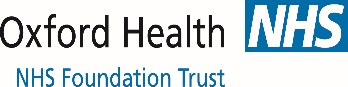 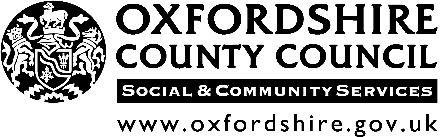 Medicines Administration Record for medication not in an MDSA.  SECTION FOR DOCTOR/HEALTHCARE PROFESSIONAL(HCP)TO FILL IN        (one form required for each medication)SECTION FOR CARER You may only administer the medication if all the above is completed.  If it is a Level 3 or Level 4 task then you may only administer after receiving training from the District Nurse or GP and this must be recorded on the TAC form in the provider/client care plan in the client’s home.Please fill in the dates of assistance at the top of each narrow column.Please administer the medication at the times indicated and initial the box.  If the medicine is not given for any reason please write administration code in the signature box and reason why on page 2 of the form.Service provider manager may transfer (photocopy only) current form only if stop or review date of medication is current.
R = refused       S = sleeping       O =other (record in care plan)Page 1 of 2											  	                                   Medicines Administration Record not in an MDS January 2011                                                       Abbreviation: (MDS – Monitored Dosage System)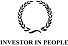 CARE WORKER OR PERSON ASSISTING THE CLIENT WITH THEIR MEDICATION1.   Indicate below any tablets not taken.CARER PLEASE COMPLETE THESE DETAILS BELOW WHEN YOU EITHER RECEIVE DELIVERY OF/OR COLLECT MEDICATIONS NOT IN AN MDSNAME OF CLIENT: …………………………………………………………….   ADDRESS OF CLIENT:  ……………………………………………………………………………………………………………………………..Page 2 of 2        						Medicines Administration Record not in an MDS January 2011             		       			                                                         Patient’s name & address:Patient’s name & address:Patient’s name & address:Patient’s name & address:Patient’s name & address:dobDoctor’s  Name and Signature (or HCP if nominated by Doctor)Doctor’s  Name and Signature (or HCP if nominated by Doctor)Doctor’s  Name and Signature (or HCP if nominated by Doctor)Doctor’s  Name and Signature (or HCP if nominated by Doctor)Doctor’s  Name and Signature (or HCP if nominated by Doctor)DateDoctor’s address and telephone number:Doctor’s address and telephone number:Doctor’s address and telephone number:Doctor’s address and telephone number:Doctor’s address and telephone number:Doctor’s address and telephone number:Medication, Drug, strength & formDose and Frequency‘PRN or as directed is not sufficient’PurposeDate to startDate to end (please indicate whether)Stop or Review DateDate to end (please indicate whether)Stop or Review DateDate/Day:BreakfastLunchTeaBedtimeMEDICATIONDATETIMEREASON MEDICATION NOT GIVENSIGNATUREDATE MEDICATION COLLECTED OR RECEIVED DELIVERY OF(Carer print name and signature)ADDITIONAL NOTESADDITIONAL NOTESADDITIONAL NOTESADDITIONAL NOTESADDITIONAL NOTES